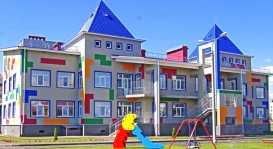 ПРОГРАММА ДНЯ ОТКРЫТЫХ ДВЕРЕЙ 08.03.2019В РАМКАХ ДЕКАДЫ ИНКЛЮЗИВНОГО ОБРАЗОВАНИЯПрезентация опыта инклюзивной деятельностиН.В. Новикова – руководитель МДОУ,Е.А. Курганова – старший воспитательМастер-класс «Звуковые картины»Е.В. Егорова – музыкальный руководительОбразовательная деятельность по формированию элементарных математических способностей «Решение арифметических задач на сложение и вычитание» для детей 6-7 летО.А. Наумова – воспитатель подготовительной группыОбразовательная деятельность по художественно-эстетическому развитию «Золотая рыбка» для детей 6-7 летЕ.В. Егорова – музыкальный руководительМодель подготовки детей с ОВЗ к школеР.А. Чубукова – педагог - психологКруглый стол по вопросам преемственности дошкольного и начального образования для детей с ОВЗ Участники семинара.